Last updated: 10/1/21Contact: accreditation@apta.org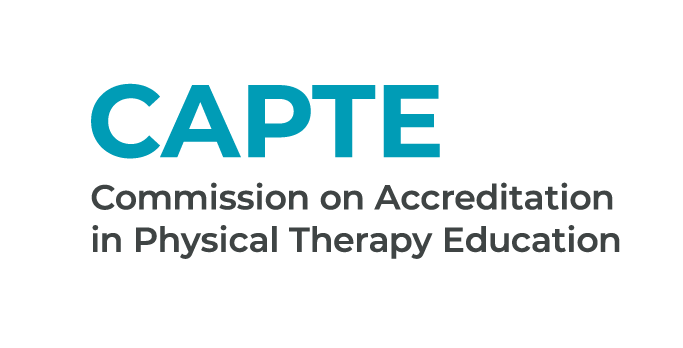 This Self-study Report writing template is available to PTA programs to facilitate the writing of the CAPTE Self-study Report based upon the 2016 Standards and Required Elements (SREs). Programs are encouraged to use this or any other word document to draft their qualitative narrative responses before pasting the respective narrative into the CAPTE portal. For each required response, you will find an area to past your information and then another field for noting if you plan to upload any document under the element. As a reminder with the new portal, a program only uploads an appendix once, and then references the uploaded appendix and which SRE it is attached in subsequent responses, when appropriate.  Standard 1The program meets graduate achievement measures and program outcomes related to its mission and goals. 1A	The mission  of the program is written and compatible with the mission of the institution, with the unit(s) in which the program resides, and with contemporary preparation of physical therapist assistants. Evidence of Compliance:Narrative:Provide the mission statements for the institution, the unit(s) in which the program resides, and the program.Describe the congruency of the program’s mission statement with the institution and unit(s) missions.Describe the consistency of the program’s mission with contemporary professional expectations for the preparation of physical therapist assistants.Appendices & On-site Material: See instructions for development of reportsSSR NARRATIVE RESPONSE:►UPLOAD: SUPPORTING DOCUMENTATION [OPTIONAL]:►1B	The program has documented goals that are based on its mission, that reflect contemporary physical therapy education and practice, and that lead to expected program outcomes.Evidence of Compliance:Narrative:Provide the goals, including those related to:Students and graduates (e.g., competent clinicians, leaders in the profession);Faculty (e.g., achieving tenure and/or promotion, involvement in professional associations, improving academic credentials); and/or The program (e.g., contributing to the community, development of alternative curriculum delivery models).Describe how the goals reflect the program’s stated mission.Appendices & On-site Material: See instructions for development of reportsSSR NARRATIVE RESPONSE:►UPLOAD: SUPPORTING DOCUMENTATION [OPTIONAL]:►1C	The program meets required student achievement measures and its mission and goals as demonstrated by actual program outcomes. 1C1	Graduation rates are at least 60%, averaged over two years.  If the program admits more than one cohort per year, the two year graduation rate for each cohort must be at least 60%. When two years of data are not available, the one-year graduation rate must be sufficient to allow the program to meet the expectation for a two-year graduation rate of at least 60%.Evidence of Compliance:Portal Fields:Provide graduation data for the most recent two years for which there is full data in the section entitled Graduation Rate Data for the years identified on the Portal.  Use the Graduation Rate Table (forms packet) to collect the graduation data. Identify the number of cohorts admitted each year; data will be required for each cohort.Narrative:Identify the 2-year graduation rate calculated by the data entered into the Graduation Rate Data Section on the Portal.  If the program graduates more than one cohort of students in an academic year, provide an analysis comparing the outcomes of the different cohorts.For Initial Accreditation only: indicate that there are no graduates and provide the expected timeframe to collect and analyze graduate data.  Provide the Retention Rate Table (forms packet) as an appendix.Appendices & On-site Material: See instructions for development of reportsSSR NARRATIVE RESPONSE:►UPLOAD: SUPPORTING DOCUMENTATION [OPTIONAL]:►1C2	Ultimate licensure pass rates are at least 85%, averaged over two years. When two years of data are not available, the one-year ultimate rate must be sufficient to allow the program to meet the expectation for an ultimate two-year licensure pass rate of at least 85%.Evidence of Compliance:Narrative:Provide the most current licensure pass rate data available for your program through the Federation of State Boards of Physical Therapy (FSBPT):First time pass rates for the past two academic years.Two-year ultimate pass rate based on the following data:Number of graduates who took the examination at least once;Number of graduates who passed the exam after all attempts;** NOTE: if licensure pass rates for graduates in the last academic year have not yet stabilized, provide the data for the past three years and the two-year rate for the cohorts for which the data has stabilized.If program graduates do not routinely take the FSBPT exam, provide equivalent data.For Initial Accreditation only: identify that there are no graduates and provide the expected timeframe to collect and analyze graduate data.Appendices & On-site Material: See SSR Instructions & FormsSSR NARRATIVE RESPONSE:►UPLOAD: SUPPORTING DOCUMENTATION [OPTIONAL]:►1C3	Employment rates are at least 90%, averaged over two years.  If the program admits more than one cohort per year, the two year employment rate for each cohort must be at least 90%. When two years of data are not available, the one-year employment rate must be sufficient to allow the program to meet the expectation for a two-year employment rate of at least 90%.Evidence of Compliance:Narrative:Provide the two-year employment rate for the last two academic years for each cohort based on the number of graduates who sought employment and the number of graduates employed within one year of graduation.For Initial Accreditation only: indicate that there are no graduates and provide the expected timeframe to collect and analyze graduate data.Appendices & On-site Material: See instructions for development of reportsSSR NARRATIVE RESPONSE:►UPLOAD: SUPPORTING DOCUMENTATION [OPTIONAL]:►1C4	Students demonstrate entry-level clinical performance during clinical education experiences prior to graduation.Evidence of Compliance:Narrative:Describe the mechanisms used to determine entry-level performance of students during clinical education experiences prior to graduation.Provide evidence that each student who completed the program within the last year demonstrated entry-level clinical performance by the end of their last clinical education experience.If applicable, describe mechanisms utilized when CI ratings suggested less than entry-level performance and how the program managed each situation when a student did not meet entry-level clinical performance. For Initial Accreditation only: indicate that students have not yet completed their last clinical education experience and provide the expected timeframe to collect and analyze this data.  Note: the program will be required to provide additional information prior to CAPTE’s initial accreditation decision; please refer to Part 8 of CAPTE’s Rules of Practice and Procedure, accessible at www.capteonline.org, for detailed information about what must be provided and the timing of the request.Appendices & On-site Material: See SSR Instructions & FormsSSR NARRATIVE RESPONSE:►UPLOAD: SUPPORTING DOCUMENTATION [OPTIONAL]:►1C5	The program graduates meet the expected outcomes as defined by the program.Evidence of Compliance:Narrative:For each goal related to program graduates delineated in Element 1B, list the expected outcomes that support the goal.For each outcome, provide the expected level of achievement and describe the process the program uses to determine if the expectation has been met.Based on the graduate (not student) data collected from the various stakeholders identified in Element 2C, provide a summary of the data and an analysis of the extent to which the graduates meet the program’s expected graduate student outcomes.If the program has more than one cohort, provide an analysis for each cohort.  For Initial Accreditation only: indicate that there are no graduates and provide the expected timeframe to collect and analyze graduate data.Note: Graduates are former students who have earned the PTA degree from the program.  Appendices & On-site Material: See SSR Instructions & FormsSSR NARRATIVE RESPONSE:►UPLOAD: SUPPORTING DOCUMENTATION [OPTIONAL]:►1C6	The program meets expected outcomes related to its mission and goals.Evidence of Compliance:Narrative:For all other program goals delineated in Element 1B, list the expected outcomes that support the goal. For each outcome, provide the expected level of achievement and describe the process the program uses to determine if the expectation has been met.Based on the data collected from the various stakeholders identified in Element 2C, provide a summary of the data and an analysis of the extent to which the program meets its expected outcomes related to its mission and goals. If the program has more than one cohort, provide an analysis for each cohort.For Initial Accreditation only: indicate the expected timeframe to collect and analyze the program’s expected outcome data.Appendices & On-site Material: See instructions for development of reportsSSR NARRATIVE RESPONSE:►UPLOAD: SUPPORTING DOCUMENTATION [OPTIONAL]:►Standard 2The program is engaged in effective, on-going, formal, comprehensive processes for self-assessment and planning for the purpose of program improvement.2A	The program has documented and implemented on-going, formal, and comprehensive program assessment processes that are designed to determine program effectiveness and used to foster program improvement.Evidence of Compliance:Narrative:Provide a description of the overall assessment process which includes, but is not limited to, the areas outlined in Elements 2B1-2B5 and 2C that summarizes the information in the program assessment matrix. Describe the overall strengths and weaknesses identified through analysis of cumulative assessment data.  If other strengths and weakness have been identified, describe them and provide the source of evidence that led to that determination.Describe two examples of changes resulting from the assessment process within the last four years.  For each example, describe the rationale for the change and describe the process, timeline and results (if available) of re-assessment to determine if the change resulted in program improvement. Appendices & On-site Material: See SSR Instructions & FormsSSR NARRATIVE RESPONSE:►UPLOAD: SUPPORTING DOCUMENTATION [OPTIONAL]:►2B	For each of the following, the program provides an analysis of relevant data and identifies needed program change(s) with timelines for implementation and reassessment.  The assessment process is used to determine the extent to which:	2B1	the admissions process and criteria meet the needs and expectations of the program.Evidence of Compliance:Narrative: Provide an analysis of data collected and the conclusions drawn to determine the extent to which the admission process and criteria meet the needs and expectations of the program.If any student achievement (Elements 1C1, 1C2, 1C3, 1C4) or expected program outcomes fall below the CAPTE required or program expected level or if there is a downward trend, document the process used to assess and address the performance deficits.  Identify data collected, describe conclusions reached, and describe or identify changes made related to the admissions process, criteria, and prerequisites to address the findings or conclusions.  Provide a timeline for implementation, including meeting the respective Element, and for reassessment of the effectiveness of changes.Appendices & On-site Material: See SSR Instructions & FormsSSR NARRATIVE RESPONSE:►UPLOAD: SUPPORTING DOCUMENTATION [OPTIONAL]:►	2B2	program enrollment appropriately reflects available resources, program outcomes and workforce needs.Evidence of Compliance:Narrative:Provide an analysis of data collected and the conclusions drawn to determine the optimum program enrollment considering resources, program outcomes and workforce needs. If any student achievement (Elements 1C1, 1C2, 1C3, 1C4) or expected program outcomes fall below the CAPTE required or program expected levels or if there is a downward trend, document the process used to assess and address the performance deficits.  Identify data collected, describe conclusions reached, and describe or identify changes made related to program enrollment to address the findings or conclusions.  Provide a timeline for implementation, including meeting the respective Element, and for reassessment of the effectiveness of changes.Appendices & On-site Material: See SSR Instructions & FormsSSR NARRATIVE RESPONSE:►UPLOAD: SUPPORTING DOCUMENTATION [OPTIONAL]:►	2B3	the collective core, associated and clinical education faculty meet program and curricular needs. Evidence of Compliance:Narrative:Provide an analysis of data collected and the conclusions drawn to determine the extent to which the collective core and associated faculty meet program and curricular needs.Provide an analysis of data collected and the conclusions drawn to determine the extent to which the collective clinical education faculty meet program and curricular needs.If any student achievement (Elements 1C1, 1C2, 1C3, 1C4) or expected program outcomes fall below the CAPTE required or program expected levels or if there is a downward trend, document the process used to assess and address the performance deficits.  Identify data collected, describe conclusions reached, and describe or identify changes made related to the collective core, associated, and clinical education faculty to address the findings or conclusions.  Provide a timeline for implementation, including meeting the respective Element, and for reassessment of the effectiveness of changes.NOTE: This element refers to the assessment of the collective faculty.  Information regarding the process to assess individual faculty is addressed in Standard 4.Appendices & On-site Material: See SSR Instructions & FormsSSR NARRATIVE RESPONSE:►UPLOAD: SUPPORTING DOCUMENTATION [OPTIONAL]:►	2B4	program resources are meeting, and will continue to meet, current and projected program needs including, but not limited to, financial resources, staff, space, equipment, technology, materials, library and learning resources, and student services.Evidence of Compliance:Narrative:Provide an analysis of the data collected and the conclusions drawn to determine the extent to which program resources are meeting, and will continue to meet, current and projected program needs including, but not limited to: financial resources, staff, space, equipment, technology, materials, library and learning resources, and student services (academic, counseling, health, disability, and financial aid services).If any student achievement (Elements 1C1, 1C2, 1C3, 1C4) or expected program outcomes fall below the CAPTE required or program expected levels or if there is a downward trend, document the process used to assess and address the performance deficits.  Identify data collected, describe conclusions reached, and describe or identify changes made related to program resources to address the findings or conclusions.  Provide a timeline for implementation, including meeting the respective Element, and for reassessment of the effectiveness of changes.Appendices & On-site Material: See SSR Instructions & FormsSSR NARRATIVE RESPONSE:►UPLOAD: SUPPORTING DOCUMENTATION [OPTIONAL]:►	2B5	program policies and procedures, as well as relevant institutional policies and procedures meet program needs.  This includes analysis of the extent to which program practices adhere to policies and procedures.Evidence of Compliance:Narrative:Provide an analysis of the information collected and the conclusions drawn to determine the extent to which Provide an analysis of the information collected and the conclusions drawn to determine the extent to which program policies and procedures, as well as relevant institutional policies and procedures, meet program needs.  This includes analysis of the extent to which practices adhere to policies and procedures.If any student achievement (Elements 1C1, 1C2, 1C3, 1C4) or expected program outcomes fall below the CAPTE required or program expected levels or if there is a downward trend, document the process used to assess and address the performance deficits. Identify data collected, describe conclusions reached, and describe or identify changes made related to program policies, procedures, and practices to address the findings or conclusions.  Provide a timeline for implementation, including meeting the respective Element, and for reassessment of the effectiveness of changes.Appendices & On-site Material: See SSR Instructions & FormsSSR NARRATIVE RESPONSE:►UPLOAD: SUPPORTING DOCUMENTATION [OPTIONAL]:►2C	The curriculum assessment plan is written and addresses the curriculum as a whole.  The assessment plan includes assessment of individual courses and clinical education. The plan incorporates consideration of the changing roles and responsibilities of physical therapist assistants and the dynamic nature of the profession and the health care delivery system.  Assessment data are collected from appropriate stakeholders including, at a minimum, program faculty, current students, graduates of the program, and at least one other stakeholder group such as employers of graduates, consumers of physical therapy services, peers, or other health care professionals.  The assessment addresses clinical education sites including, at a minimum, the number and variety and the appropriate length and placement within the curriculum.Evidence of Compliance:Narrative:Describe how the curriculum assessment process considers the changing roles and responsibilities of physical therapist assistants and the dynamic nature of the profession and the health care delivery system.Provide evidence that student achievement (Elements 1C1, 1C2, 1C3, 1C4) and graduate outcomes are used to assess the curriculum. Provide evidence that the curricular assessment includes a review of the required elements in Elements 6A through 6L.Describe how the clinical education component is assessed, including at minimum, the assessment of the number and variety of clinical sites and the appropriate length and placement within the curriculum.Identify the stakeholders from whom data is collected, the method(s) used to collect data, and the timing of the collection.Provide a summary of the outcome from the most recent curriculum assessment, including clinical education.  Describe any curricular changes, including to clinical education, made within the last 4 years and provide the rationale for the change(s).Appendices & On-site Material: See SSR Instructions & FormsSSR NARRATIVE RESPONSE:►UPLOAD: SUPPORTING DOCUMENTATION [OPTIONAL]:►2D	The faculty is engaged in formal short and long term planning for the program which guides its future development.  The planning process takes into account program assessment results, changes in higher education, the health care environment and the nature of contemporary physical therapy practice.Evidence of Compliance:Narrative:Describe the short and long term planning process, including the opportunities for core faculty participation. Describe how the process takes into account changes in higher education, the health care environment and the nature of contemporary physical therapy practice.Describe any changes planned for the next 3-5 years.Appendices & On-site Material: See SSR Instructions & FormsSSR NARRATIVE RESPONSE:►UPLOAD: SUPPORTING DOCUMENTATION [OPTIONAL]:►Standard 3The institution and program operate with integrity.3A	The sponsoring institution(s) is (are) authorized under applicable state law or other acceptable authority to provide postsecondary education and has degree granting authority.  In addition, the institution has been approved by appropriate state authorities to provide the physical therapy education program.Evidence of Compliance:Narrative:Identify the state agency from which the institution has authority to offer the program and award the degree.If the institution is in a collaborative arrangement with another institution to award degrees, provide the above for the degree granting institution.Indicate if the institution has authorization to provide clinical education experiences in other states, where required. If the program utilizes distance education , indicate that the institution has authorization to provide distance education in other states, where required.NOTE: States and institutions that are recognized by SARA meet the conditions related to distance education and clinical education experiences.Appendices & On-site Material: See SSR Instructions & FormsSSR NARRATIVE RESPONSE:►UPLOAD: SUPPORTING DOCUMENTATION [OPTIONAL]:►3B	The sponsoring institution(s) is (are) accredited by an agency or association recognized by the US Department of Education (USDE) or by the Council for Higher Education Accreditation (CHEA). Evidence of Compliance:Narrative:For the degree granting institution, provide the accrediting agency name and the date that the current institutional accreditation status was granted. Provide evidence that the institution’s accreditation is in good standing. When sanctions, warning, probation, show cause or pending termination have been issued by the accrediting agency, explain the reasons for the accreditation status and the impact on the program. If in a collaborative arrangement, provide the above for the degree-granting institution.Appendices & On-site Material: See SSR Instructions & FormsSSR NARRATIVE RESPONSE:►UPLOAD: SUPPORTING DOCUMENTATION [OPTIONAL]:►3C	Institutional policies related to academic standards and to faculty roles and workload are applied to the program in a manner that recognizes and supports the academic and technical aspects of the physical therapist assistant program, including, but not limited to, providing for reduction in teaching load for administrative functions.Evidence of Compliance:Portal Fields:Provide faculty workload data for each faculty member on the individual Core Faculty Detail page. Provide information related to teaching responsibilities in the Course Details page for each course.Narrative:Describe how the institution supports the professional judgment of the core faculty regarding academic regulations and professional behavior expectations of students.Provide the specific location where institution and, if applicable, program workload policies are found. If the workload policies for program faculty differ from institution policies, describe how they differ. Provide the formula used by the program to determine faculty workload. If no formula exists, then provide the mechanism used to determine faculty workload.Describe how university-wide and/or unit-wide faculty roles and workload expectations are applied to the physical therapist assistant education program so that they take into consideration:Administrative responsibilities of core faculty;Provide examples of functions to be considered for release time (e.g., program administration, clinical education administration, development of Self-study Report, assessment activities)Requirements for service and maintenance of expertise in contemporary practice in assigned teaching areas;Complexity of course content, number of students per class or laboratory, and teaching methodology;The relationship between credit hours and contact hours for classroom and laboratory for determining workload; andThe unique needs of physical therapist assistant education, similar to those of other technical education programs, where core faculty ensure the integration and coordination of the curricular content, mentor associated faculty, conduct and coordinate a clinical education program, manage admission processes, etc.Appendices & On-site Material: See SSR Instructions & FormsSSR NARRATIVE RESPONSE:►UPLOAD: SUPPORTING DOCUMENTATION [OPTIONAL]:►3D	Policies and procedures exist to facilitate equal opportunity and nondiscrimination for faculty, staff and prospective/enrolled students. Evidence of Compliance:Narrative:Provide (quote) the institution’s equal opportunity and nondiscrimination statement(s).Describe how the nondiscrimination statement and policy are made available to faculty, staff, prospective/enrolled students and the public. Appendices & On-site Material: See instructions for development of reportsSSR NARRATIVE RESPONSE:►UPLOAD: SUPPORTING DOCUMENTATION [OPTIONAL]:►3E	Policies, procedures, and practices that affect the rights, responsibilities, safety, privacy, and dignity of program faculty and staff are written, disseminated, and applied consistently and equitably.Evidence of Compliance:Narrative:Provide an example of how policies are applied equitably.Appendices & On-site Material: See instructions for development of reportsSSR NARRATIVE RESPONSE:►UPLOAD: SUPPORTING DOCUMENTATION [OPTIONAL]:►3F	Policies, procedures, and practices exist for handling complaints that fall outside the realm of due process, including a prohibition of retaliation following complaint submission. The policies are written, disseminated, and applied consistently and equitably.  Records of complaints about the program, including the nature of the complaint and the disposition of the complaint, are maintained by the program.Evidence of Compliance:Narrative:Provide the relevant institutional or program policy and procedure that addresses handling complaints that fall outside due process (e.g., complaints from prospective students, clinical education sites, employers of graduates, the general public).Identify where the policy and procedure for handling complaints that fall outside the realm of due process is available to internal and external stakeholders. Provide the URL from the program’s or institutional website the statement is located.Describe how the records of complaints are, or would be, maintained by the program.Appendices & On-site Material: See SSR Instructions & FormsSSR NARRATIVE RESPONSE:►UPLOAD: SUPPORTING DOCUMENTATION [OPTIONAL]:►3G	Program specific policies and procedures are compatible with institutional policies and with applicable law. Evidence of Compliance:Narrative:List the program-specific policies and procedures that differ from those of the institution (e.g., admissions procedures, grading policies, policies for progression through the program, policies related to clinical education) and describe how the policies and procedures differ and why.For program policies and procedures that differ from those of the institution: If applicable, explain how the program determines that program policies and procedures comply with applicable law.Describe how institutional approval is obtained for program policies and procedures that differ from those of the institution.Appendices & On-site Material: See instructions for development of reportsSSR NARRATIVE RESPONSE:►UPLOAD: SUPPORTING DOCUMENTATION [OPTIONAL]:►3H	Program policies, procedures, and practices provide for compliance with accreditation policies and procedures including: 3H1	maintenance of accurate information, easily accessible to the public, on the program website regarding accreditation status (including CAPTE logo and required accreditation statement) and current student achievement measures; 3H2	timely submission of required fees and documentation, including reports of graduation rates, performance on state licensing examinations, and employment rates; 3H3	following policies and procedures of CAPTE as outlined in the CAPTE Rules of Practice and Procedure;3H4	timely notification of expected or unexpected substantive change(s) within the program and of any change in institutional accreditation status or legal authority to provide post-secondary education; and 3H5	coming into compliance with accreditation Standards and Required Elements within two years of being determined to be out of compliance.Evidence of Compliance:Narrative:Identify who is responsible for maintaining compliance with accreditation policies and procedures.Provide recent examples that demonstrate adherence to established policies and procedure.Appendices & On-site Material: See instructions for development of reportsSSR NARRATIVE RESPONSE:►UPLOAD: SUPPORTING DOCUMENTATION [OPTIONAL]:►Standard 4The program faculty are qualified for their roles and effective in carrying out their responsibilities.Individual Academic Faculty4A	Each core faculty member, including the program director and clinical education coordinator, has contemporary expertise in assigned teaching areas and demonstrated effectiveness in teaching and student evaluation.  In addition, core faculty who are PTs/PTAs and who are teaching clinical PT content hold an active, unrestricted PT license or PTA license/certification in any United States jurisdiction and the state where the program is located if required by that state’s jurisdiction.Evidence of Compliance:Narrative:The only response needed in the 4A text box is to refer the reader to the Core Faculty Detail Section for each core faculty member.Portal Fields: on the Core Faculty Information Page:In completing the Qualifications box on this Portal page:Describe the individual’s effectiveness in teaching and student evaluation;For core faculty who are PTs/PTAs and are teaching clinical PT content, identify if each holds an active, unrestricted PT license or PTA license/certification in any United States jurisdiction and the state where the program is located if required by that state’s jurisdiction.  Note: If clinical practice is required for licensure and the individual is not engaged in clinical practice, provide a statement to that effect and provide the reference in the State Practice Act that would preclude licensure;Identify teaching assignments by prefix, number and title and indicate content assigned and role in course; andProvide evidence of the individual’s contemporary expertise specific to assigned teaching content in the PTA program. This evidence can include:Education (including post-professional academic work, residency, and continuing education);Clinical expertise (specifically related to teaching areas; e.g.: certification as a clinical specialist, residency);Consultation and service related to teaching areas;Course materials that reflect level and scope of contemporary knowledge and skills (e.g., course objectives, examinations, assignments, readings/references, learning experiences); andOther evidence that demonstrates contemporary expertise, for exampleScholarship (publications and presentations related to teaching areas);Written evidence of evaluation of course materials (e.g., course syllabus, learning experiences, assessments of student performance) by a content expert;Independent study and evidence-based review that results in critical appraisal and in-depth knowledge of subject matter (include description of resources used and time frame for study); andFormal mentoring (include description of experiences, time frame and qualifications of mentor).Appendices & On-site Material: See SSR Instructions & FormsSSR NARRATIVE RESPONSE:►UPLOAD: SUPPORTING DOCUMENTATION [OPTIONAL]:►4B	Physical therapists and physical therapist assistants who are core faculty have a minimum of three years of full time (or equivalent) post-licensure clinical experience in physical therapy.Evidence of Compliance:Narrative:For each core faculty member, identify the number of years of full time (or equivalent), post-licensure clinical experience in physical therapy. Appendices & On-site Material: See SSR Instructions & FormsSSR NARRATIVE RESPONSE: ►UPLOAD: SUPPORTING DOCUMENTATION [OPTIONAL]:►4C	Each core faculty member has a record of institutional or professional service.Evidence of Compliance:Narrative:Describe the program’s and/or the institution’s expectations related to service accomplishments for core faculty.Briefly summarize core faculty members’ service activities.Appendices & On-site Material: See instructions for development of reportsSSR NARRATIVE RESPONSE: ►UPLOAD: SUPPORTING DOCUMENTATION [OPTIONAL]:►4D	Each associated faculty member has contemporary expertise in assigned teaching areas and demonstrated effectiveness in teaching and student evaluation.Evidence of Compliance:Narrative:For each associated faculty who is involved in less than 50% of a course, provide the following information: name and credentials, content taught, applicable course number(s) and title(s), total contact hours, and source(s) of contemporary expertise specifically related to assigned responsibilities.For associated faculty who are involved in  50% or more of the course including lab assistants in courses where they are responsible for working with students for 50% or more of lab contact hours, the only response needed in the 4D text box is to refer the reader to the Associated Faculty Detail Section for each associated faculty member.Portal Fields: on the Associated Faculty Information Page:In completing the Qualifications box on this Portal page:Describe the individual’s effectiveness in teaching and student evaluation;Identify teaching assignments by prefix, number and title and indicate content assigned and role in course; andProvide evidence of the individual’s contemporary expertise specific to assigned teaching content.  This evidence can include:Education (including post-professional academic work, residency, and continuing education);Licensure, if required by the stat e in which the program is located;Clinical expertise (specifically related to teaching areas; certification as a clinical specialist, residency);Consultation and service related to teaching areas;Course materials that reflect level and scope of contemporary knowledge and skills (e.g., course objectives, examinations, assignments, readings/references, learning experiences); andOther evidence that demonstrates contemporary expertise, for example:Scholarship (publications and presentations related to teaching areas);Written evidence of evaluation of course materials (e.g., course syllabus, learning experiences, assessments of student performance) by a content expert;Independent study and evidence-based review that results in critical appraisal and in-depth knowledge of subject matter (include description of resources used and time frame for study); and Formal mentoring (include description of experiences, time frame and qualifications of mentor).Appendices & On-site Material: See SSR Instructions & FormsSSR NARRATIVE RESPONSE: ►UPLOAD: SUPPORTING DOCUMENTATION [OPTIONAL]:►4E	Formal evaluation of each core faculty member occurs in a manner and timeline consistent with applicable institutional policy.  The evaluation includes assessments of teaching, service, and any additional responsibilities.  The evaluation results in an organized faculty development plan that is linked to the assessment of the individual core faculty member and to program improvement.Evidence of Compliance:Narrative:Describe the faculty evaluation process, including how it addresses teaching, service and any additional responsibilities.Provide a recent (within past five years) example for each core faculty of faculty development activities that have been based on needs of the faculty and for program improvement.Appendices & On-site Material: See instructions for development of reportsSSR NARRATIVE RESPONSE: ►UPLOAD: SUPPORTING DOCUMENTATION [OPTIONAL]:►4F	Regular evaluation of associated faculty occurs and results in a plan to address identified needs.Evidence of Compliance:Narrative:Describe the process used to determine the associated faculty development needs, individually and, when appropriate, collectively.Describe and provide examples of development activities used by the program to address identified needs of associated faculty.Appendices & On-site Material: See instructions for development of reportsSSR NARRATIVE RESPONSE: ►UPLOAD: SUPPORTING DOCUMENTATION [OPTIONAL]:►Program Director4G	The program director is a physical therapist or physical therapist assistant who demonstrates an understanding of education and contemporary clinical practice appropriate for leadership in physical therapist assistant education.  These qualifications include all of the following:  is a physical therapist or physical therapist assistant who holds an active, unrestricted PT license or PTA license/certification in any United States jurisdiction and the state where the program is located if required by that state’s jurisdiction;a minimum of a master’s degree;a minimum of five years (or equivalent), full-time, post licensure experience that includes a minimum of three years (or equivalent) of full-time clinical experience within any US jurisdiction;didactic and/or clinical teaching experience;experience in administration/management; experience in educational theory and methodology, instructional design, student evaluation and outcome assessment, including the equivalent of nine credits of coursework in educational foundations, or previous CAPTE-granted exemption.Evidence of Compliance:Narrative:Describe how the program director meets the following qualifications:is a physical therapist or physical therapist assistant;holds an active, unrestricted PT licensure or PTA license/certification in any United States jurisdiction and the state where the program is located, if required by that state’s jurisdiction. Note: If clinical practice is required for licensure and the individual is not engaged in clinical practice, provide a statement to that effect and provide the reference in the State Practice Act that would preclude licensure;a minimum of a master’s degree;a minimum of five years, full-time, post licensure experience that includes a minimum of 3 years of full-time clinical experience;didactic and/or clinical teaching experience;experience in administration/management; andexperience in educational theory and methodology, instructional design, student evaluation and outcome assessment; including the equivalent of nine academic credits of coursework in educational foundations.  NOTE: Completion of APTA Fellowship in Education Leadership (formally Education Leadership Institute) will be accepted in lieu of nine academic credits.Appendices & On-site Material: See SSR Instructions & FormsSSR NARRATIVE RESPONSE: ►UPLOAD: SUPPORTING DOCUMENTATION [OPTIONAL]:►4H	The program director provides effective leadership for the program including, but not limited to, responsibility for communication, program assessment and planning, fiscal management, and faculty evaluation.Evidence of Compliance:Narrative:Describe the effectiveness of the mechanisms used by the program director to communicate with program faculty and other individuals and departments (admissions, library, etc.) involved with the program.Describe the responsibility, authority and effectiveness of the program director for assessment and planning.Describe the responsibility, authority and effectiveness of the program director in fiscal planning and allocation of resources, including long-term planning.Describe the responsibility, authority and effectiveness of the program director for faculty evaluation.Describe the process used to assess the program director as an effective leader.Provide evidence of effective leadership which might relate to:A vision for physical therapist assistant education;Understanding of and experience with curriculum content, design, and evaluation;Employing strategies to promote and support professional development;Proven effective interpersonal and conflict management skills;Abilities to facilitate change;Negotiation skills (relative to planning, budgeting, funding, program faculty status, program status, employment and termination, space, and appropriate academic and professional benefits);Effective experience in short and long term planning;Active service on behalf of physical therapist professional education, higher education, the larger community, and organizations related to their academic interest;Effective management of human and fiscal resources;Commitment to lifelong learning;Active role in institutional governance; andProgram accomplishments.Appendices & On-site Material: See instructions for development of reportsSSR NARRATIVE RESPONSE: ►UPLOAD: SUPPORTING DOCUMENTATION [OPTIONAL]:►Clinical Education Coordinator4I	The clinical education coordinator is a physical therapist or physical therapist assistant who holds an active, unrestricted PT license or PTA license/certification in any United States jurisdiction and the state where the program is located if required by that state’s jurisdiction, and has a minimum of three years of full-time post-licensure clinical practice.  Two years of clinical practice experience must include experience as a CCCE or CI in physical therapy, or a minimum of two years of experience in teaching, curriculum development and administration in a PT or PTA program.Evidence of Compliance:Narrative:Identify the core faculty member(s) who is/are designated as the clinical education coordinator.If more than one core faculty member is assigned as a clinical education coordinator, describe the role and responsibilities of each.Describe how the clinical education coordinator meets the following qualifications:Is a physical therapist or physical therapist assistant;Holds an active, unrestricted PT license or PTA license/certification in any United States jurisdiction and the state where the program is located if required by that state’s jurisdiction. Note: If clinical practice is required for licensure and the individual is not engaged in clinical practice, provide a statement to that effect and provide the reference in the State Practice Act that would preclude licensure;A minimum of three years of full time (or equivalent) post-licensure clinical practice; andA minimum of two years of clinical practice as a CCCE and/or CI or two years of experience in teaching, curriculum development and administration in a PT or PTA program.Appendices & On-site Material: See SSR Instructions & FormsSSR NARRATIVE RESPONSE: ►UPLOAD: SUPPORTING DOCUMENTATION [OPTIONAL]:►4J	The clinical education coordinator is effective in developing, conducting, and coordinating the clinical education program.Evidence of Compliance:Narrative:Describe the process to assess the effectiveness of the clinical education coordinator(s).Describe the effectiveness of the clinical education coordinator(s) in planning, developing, coordinating, and facilitating the clinical education program, including effectiveness in:Organizational, interpersonal, problem-solving and counseling skills; andAbility to work with clinical education faculty (CCCEs and CIs) to address the diverse needs of the students.Describe the mechanisms used to communicate information about clinical education with core faculty, clinical education sites, clinical education faculty (CCCEs and CIs), and students.Describe how the clinical education faculty are informed of their responsibilities.Describe the timing of communications related to clinical education to the core faculty, clinical education sites, clinical education faculty (CCCEs and CIs), and students.Describe the process used to monitor that the academic regulations are upheld.Describe the methods used to assign students to clinical education experiences.Describe how the program works to ensure that the supervision and feedback provided to students is appropriate for each student in each clinical education experience, assuming that the student is progressing through the program in the expected manner.Describe how the need for an altered level of clinical supervision and feedback is determined, communicated to the clinical education faculty, and monitored during the experience.Appendices & On-site Material: See instructions for development of reportsSSR NARRATIVE RESPONSE: ►UPLOAD: SUPPORTING DOCUMENTATION [OPTIONAL]:►Collective Academic Faculty4K	The collective core and associated faculty include an effective blend of individuals who possess the appropriate educational preparation and clinical and/or professional experiences sufficient to meet program goals and expected student outcomes as related to program mission and institutional expectations and assigned program responsibilities.Evidence of Compliance:Narrative:Describe the institutional expectations for the academic preparation of faculty.Describe the blend of clinical specialization of the core and associated faculty in the program.Describe the effectiveness of the blend to meet program goals and expected outcomes as related to program mission and institutional expectations and to meet assigned program responsibilities. Appendices & On-site Material: See instructions for development of reportsSSR NARRATIVE RESPONSE: ►UPLOAD: SUPPORTING DOCUMENTATION [OPTIONAL]:►4L	The collective core faculty initiate, adopt, evaluate, and uphold academic regulations specific to the program and compatible with institutional policies, procedures and practices.  The regulations address, but are not limited to, admission requirements; the clinical education program; grading policy; minimum performance levels, including those relating to professional and ethical behaviors; and student progression through the program.Evidence of Compliance:Narrative:Describe the process by which academic regulations specific to the program are developed, adopted and evaluated by the core faculty. Describe the process used to verify that the academic regulations are upheld.Describe the process that would be used to address violations of academic regulations.  Provide examples, if available.Appendices & On-site Material: See instructions for development of reportsSSR NARRATIVE RESPONSE: ►UPLOAD: SUPPORTING DOCUMENTATION [OPTIONAL]:►4M	The collective core faculty have primary responsibility for development, review and revision of the curriculum with input from other appropriate communities of interest.Evidence of Compliance:Narrative:Describe the responsibility of the core faculty for the development, review, and revision of the curriculum plan.Provide examples of community of interest involvement in curriculum development, review and revision.Appendices & On-site Material: See instructions for development of reportsSSR NARRATIVE RESPONSE: ►UPLOAD: SUPPORTING DOCUMENTATION [OPTIONAL]:►4N	The collective core faculty are responsible for assuring that students are professional, competent, and safe and ready to progress to clinical education.Evidence of Compliance:Narrative:Describe how the core faculty determine in which skills students are expected to be competent and safe.Describe the processes used by the core faculty to determine students are professional, competent and safe in the skills identified by the core faculty and that the students are ready to engage in clinical education.Describe how the program ensures that critical safety elements are identified in the competency testing process.Describe how grading procedures for the competency testing process ensure students are not placed in the clinical setting without being determined to be competent and safe.Describe the criteria upon which the determination is made that each student is ready to engage in clinical education.Describe what happens if a student is found to not be safe and ready to progress to clinical education.Describe the mechanisms used to communicate to students and clinical education faculty the specific skills in which students must be competent and safe.Appendices & On-site Material: See SSR Instructions & FormsSSR NARRATIVE RESPONSE: ►UPLOAD: SUPPORTING DOCUMENTATION [OPTIONAL]:►Clinical Education Faculty4O	Clinical instructors are licensed physical therapists or, if permitted by State Practice Act, licensed/certified physical therapist assistants, with a minimum of one year of full time (or equivalent) post-licensure clinical experience, and are effective role models and clinical teachers.Evidence of Compliance:Narrative:Describe how the program determines that clinical instructors are meeting the expectations of this criteria including, but not limited to:the program’s expectations for the clinical competence of the CIs;the program’s expectations for clinical teaching effectiveness of the CIs;how the clinical education sites are informed of these expectations; andhow these expectations are monitored.Summarize the qualifications of the CIs who provided clinical instruction for at least 160 hours to the same student in the last academic year (e.g., years of experience, specialist certification, or other characteristics expected by the program). Describe the program’s expectations for clinical teaching effectiveness of the CIs.If not using the CPI Web, identify how CIs are trained in completing the tool to assess student performance.Describe how the program determines that the tool used for the evaluation of student performance in the clinical setting has been completed correctly.Summarize the teaching effectiveness, including the ability to assess and document student performance, of the CIs who provided clinical instruction for at least 160 hours to the same student in the last academic year.Appendices & On-site Material: See instructions for development of reportsSSR NARRATIVE RESPONSE: ►UPLOAD: SUPPORTING DOCUMENTATION [OPTIONAL]:►Standard 5The program recruits, admits and graduates students consistent with the missions and goals of the institution and the program and consistent with societal needs for physical therapy services for a diverse population.5A	Program policies, procedures, and practices related to student recruitment and admission are based on appropriate and equitable criteria and applicable law, are written and made available to prospective students, and are applied consistently and equitably.  Recruitment practices are designed to enhance diversity of the student body. Evidence of Compliance:Narrative:Provide the planned class size and the rationale for it.Describe procedures for recruitment of students.Describe the admissions criteria for the program, including any special considerations used by the program.Describe the admission procedures.Describe procedures to maintain planned class.  Identify related policies to prevent over enrollment.Describe how the program ensures that the admission procedures are applied equitably, including how prospective students’ rights are protected.Describe the program process for determining the acceptance of credit in transfer from other institutions.Describe the efforts of the program to recruit a diverse student population.Appendices & On-site Material: See instructions for development of reportsSSR NARRATIVE RESPONSE: ►UPLOAD: SUPPORTING DOCUMENTATION [OPTIONAL]:►5B	Prospective and enrolled students are provided with relevant information about the institution and program that may affect them including, but not limited to, catalogs, handbooks, academic calendars, grading policies, total cost to student, financial aid, the program’s accreditation status, the process to register a complaint with CAPTE, outcome information, and other pertinent print and/or electronic information.  Materials related to the institution and program are accurate, comprehensive, current, and provided to students in a timely manner.Evidence of Compliance:Narrative:Describe how the following information is provided to prospective and enrolled students:Catalogs;Recruitment and admissions information, including admissions criteria, transfer of credit policies and any special considerations used in the process;Academic calendars;Grading policies;Technical standards or essential functions, if used;Acceptance and matriculation rates;Student outcomes including, but limited to, the most current two year data available for graduation rates, employment rates, pass rates on licensing examinations (first-time and ultimate);Costs of the program (including tuition, fees, and refund policies);Financial aid; andEnrollment agreement, if used.Describe how the following information is communicated to enrolled students, including:Process for filing complaint with CAPTE;Job/career opportunities;Availability of student services;Health and professional liability insurance requirements;Information about the curriculum;Information about the clinical education program, including travel expectations to clinical sites;Required health information;Potential for other clinical education requirements, such as drug testing and criminal background checks; andAccess to and responsibility for the cost of emergency services in off-campus educational experiences.		Appendices & On-site Material: See SSR Instructions & Forms SSR NARRATIVE RESPONSE: ►UPLOAD: SUPPORTING DOCUMENTATION [OPTIONAL]:►5C	Enrollment agreements, if used, comply with institutional accrediting agency and state requirements and are only executed with a prospective student after disclosure of the information delineated in 5B and formal admission to the program has occurred.Evidence of Compliance:Narrative:Identify whether enrollment agreements are used.If used, provide evidence that the agreements are consistent across enrollees for a given cohort.If used:Describe the institutional accrediting agency and state requirements for using enrollment agreements and explain how the current agreement complies with these requirements;Indicate when in the enrollment process the student is required to sign the agreement; andProvide evidence that, prior to having to sign the enrollment agreement, prospective students are provided with:Catalogs;Recruitment and admissions information, including transfer of credit policies and any special considerations used in the process;Academic calendars;Grading policies;Accreditation status of the institution and the program, including contact information for CAPTE;Technical standards or essential functions, if available;Acceptance and matriculation rates;Student outcomes, including graduation rates, employment rates, pass rates on licensing examinations, and other outcome measures;Costs of the program (including tuition, fees, and refund policies);Any additional fees associated with verification of identity for distance education purposes;Financial aid; andEnrollment agreement.Appendices & On-site Material: See instructions for development of reportsSSR NARRATIVE RESPONSE: ►UPLOAD: SUPPORTING DOCUMENTATION [OPTIONAL]:►5D	Policies, procedures, and practices that affect the rights, responsibilities, safety, privacy, and dignity of program students are written and provided to students and applied consistently and equitably.Evidence of Compliance:Narrative:Describe how policies and procedures that affect students are disseminated to students and program faculty.Provide examples of situations that illustrate the equitable application of policies that relate to the rights of students.Appendices & On-site Material: See instructions for development of reportsSSR NARRATIVE RESPONSE: ►UPLOAD: SUPPORTING DOCUMENTATION [OPTIONAL]:►5E	Policies, procedures, and practices related to student retention, student progression and dismissal through the program are based on appropriate and equitable criteria and applicable law, are written and provided to students, and are applied consistently and equitably.  Retention practices support a diverse student body. Evidence of Compliance:Narrative:Describe the mechanism by which students receive regular reports of academic performance and progress.Describe the mechanism by which students receive regular reports of their clinical performance and progress, including the minimal expectations of the program for frequency of these reports.Describe the resources available to support student retention and progression of students through the program.Describe remediation activities, if provided, when knowledge, behavior or skill deficits, or unsafe practices are identified.Describe how retention practices support a diverse student body.Appendices & On-site Material: See instructions for development of reportsSSR NARRATIVE RESPONSE: ►UPLOAD: SUPPORTING DOCUMENTATION [OPTIONAL]:►Standard 6The program has a comprehensive curriculum plan.6A	The comprehensive curriculum plan is based on:  (1) information about the contemporary practice of physical therapy; (2) standards of practice; and (3) current literature, documents, publications, and other resources related to the profession, to the delivery of health care services, to physical therapy education, and to educational theory.Evidence of Compliance:Narrative:Describe how the curriculum plan is based on information about the contemporary practice of physical therapy; standards of practice; and current literature, documents, publications, and other resources related to the profession, to physical therapist assistant education, and to educational theory.Indicate whether the program is expected to utilize a state-mandated curriculum plan.Appendices & On-site Material: See instructions for development of reportsSSR NARRATIVE RESPONSE: ►UPLOAD: SUPPORTING DOCUMENTATION [OPTIONAL]:►6B	The curriculum plan includes courses in general education and basic sciences that prepare the student for the technical courses, or competencies, if the program is competency based.Evidence of Compliance:Narrative:Identify the general education and basic science courses required for the degree and explain how they prepare the student for the technical courses, or competencies if the program is competency based.  Appendices & On-site Material: See instructions for development of reportsSSR NARRATIVE RESPONSE: ►UPLOAD: SUPPORTING DOCUMENTATION [OPTIONAL]:►6C	The curriculum plan includes a description of the curriculum model and the educational principles on which it is built.Evidence of Compliance:Narrative:	Describe the curriculum model and the educational principles of the curriculum.Provide examples of how the educational principles translate into learning experiences. Appendices & On-site Material: See instructions for development of reportsSSR NARRATIVE RESPONSE: ►UPLOAD: SUPPORTING DOCUMENTATION [OPTIONAL]:►6D	The curriculum plan includes a series of organized, sequential and integrated courses designed to facilitate achievement of the expected student outcomes including the expected student learning outcomes described in Standard 7.  The curriculum includes organized sequences of learning experiences that prepare students to provide physical therapy care to individuals with diseases/disorders involving the major systems, individuals with multiple system disorders, and individuals across the lifespan and continuum of care, including individuals with chronic illness.  The clinical education component provides organized and sequential experiences coordinated with the didactic component of the curriculum.  Clinical education includes both integrated and full-time terminal experiences.Evidence of Compliance:Narrative:Describe how the courses are organized, sequenced, and integrated, including clinical education.Provide the rationale for the model used to integrate the didactic and clinical education portions of the curriculum; include a description of the course work that prepares students for each clinical education experience.Provide examples of sequential and integrated learning experiences that prepare students to provide care to individuals with orthopedic, neurological, and cardiopulmonary conditions and to geriatric and pediatric populations. Describe how the organization, sequencing, and integration of courses facilitate student achievement of the expected outcomes.For Initial Accreditation ONLY: If curricular changes have occurred since the program started, provide the requested information based on the curriculum experienced by the charter class.  Summarize curricular changes, including rationale for changes, in Element 2C.Appendices & On-site Material: See SSR Instructions & FormsSSR NARRATIVE RESPONSE: ►UPLOAD: SUPPORTING DOCUMENTATION [OPTIONAL]:►6E	The curriculum plan includes course syllabi that are comprehensive and inclusive of all CAPTE expectations.Evidence of Compliance:Narrative:Only response needed is to refer the reader to the course syllabi that are accessed from the WinZip file.Note: for Initial Accreditation ONLY: provide the curriculum and syllabi for the charter class as CAPTE must make an accreditation decision based on their curriculum. If curricular changes have occurred since the program started, provide a summary of the changes and the rational for the changes in Element 2C.  Contact Accreditation Staff to discuss how to provide syllabi for current curriculum. NOTE:  Each syllabus must include at least the following:title and number;description;department offering course;credit hours;instructor(s);clock hours (lecture and laboratory) and schedule;course prerequisites;course objectives;outline of content and assigned instructor;description of teaching methods and learning experiences;methods of student evaluation/grading; andtextbook and other learning resources.Appendices & On-site Material: See instructions for development of reportsNote:  If the program or institution requires a syllabus format that does not include all of the above, the required syllabi plus an addendum is acceptable. For the purpose of accreditation review, all of the above are required.SSR NARRATIVE RESPONSE: ►UPLOAD: SUPPORTING DOCUMENTATION [OPTIONAL]:►6F	The curriculum plan includes learning objectives stated in behavioral terms that reflect the breadth and depth of the course content and describe the level of student performance expected. Evidence of Compliance:Narrative:Describe the adequacy of the objectives, in the aggregate, to reflect the depth and breadth needed to meet expected student performance outcomes.Describe the extent to which course objectives, in the aggregate, are written in behavioral (measurable and observable) terms.Provide two examples of how expected competencies (as delineated by learning objectives) progress from introduction of core knowledge in didactic courses to demonstration of performance in the academic setting to the expected level of clinical performance.  Appendices & On-site Material: See instructions for development of reportsSSR NARRATIVE RESPONSE: ►UPLOAD: SUPPORTING DOCUMENTATION [OPTIONAL]:►6G	The curriculum plan includes a variety of effective instructional methods selected to maximize learning.  Instructional methods are chosen based on the nature of the content, the needs of the learners, and the defined expected student outcomes.Evidence of Compliance:Narrative:Describe the variety of instructional methods and learning experiences used in the curriculum to facilitate students’ achievement of the objectives.Describe the rationale for the selection of instructional methods and learning experiences used in the curriculum.Appendices & On-site Material: See instructions for development of reportsSSR NARRATIVE RESPONSE: ►UPLOAD: SUPPORTING DOCUMENTATION [OPTIONAL]:►6H	The curriculum plan includes a variety of effective tests and measures and evaluation processes used by faculty to determine whether students have achieved the learning objectives.  Regular, individual testing and evaluation of student performance in the cognitive, psychomotor, and affective domains is directly related to learning objectives and includes expectations for safe practice during clinical education experiences.Evidence of Compliance:Narrative:Describe the variety of evaluation mechanisms, including formative and summative, used by the program to measure students’ achievement of objectives.Describe the timing of student evaluation across the curriculum, in didactic, laboratory, and clinical education courses, including demonstrating that performance based competencies are assessed in the academic setting prior to clinical performance.Describe how the program ensures that evaluations used by the program to evaluate student performance are appropriate for the instructional content and for the expected level of student performance.Identify instrument(s) used to assess student performance during clinical education experiences.Describe how the program ensures that students have achieved the objectives stated for each clinical education experience.Appendices & On-site Material: See instructions for development of reportsSSR NARRATIVE RESPONSE: ►UPLOAD: SUPPORTING DOCUMENTATION [OPTIONAL]:►6I	If the curriculum plan includes courses offered by distance education methods, the program provides evidence that:Evidence of Compliance:Narrative:Describe the use of distance education methods in the curriculum, if any.  If no distance education methods are used, state that for each Element 6I1 through Element 6I8.Appendices & On-site Material: See instructions for development of reports	6I1	faculty teaching by distance are effective in the provision of distance education;Evidence of Compliance:Narrative:Provide evidence that faculty teaching by distance are effective in the provision of distance education.Appendices & On-site Material: See instructions for development of reportsSSR NARRATIVE RESPONSE: ►UPLOAD: SUPPORTING DOCUMENTATION [OPTIONAL]:►	6I2	the rigor of the distance education courses is equivalent to that of site-based courses;Evidence of Compliance:Narrative:Describe how the program ensures the rigor of the distance education courses.Appendices & On-site Material: See instructions for development of reportsSSR NARRATIVE RESPONSE: ►UPLOAD: SUPPORTING DOCUMENTATION [OPTIONAL]:►	6I3	student performance meets the expectations of the faculty as described in course syllabi and demonstrated in student assessment;Evidence of Compliance:Narrative:Describe how the program ensures student performance in distance education courses meets the expectations described in course syllabi.Appendices & On-site Material: See instructions for development of reportsSSR NARRATIVE RESPONSE: ►UPLOAD: SUPPORTING DOCUMENTATION [OPTIONAL]:►	6I4	there is a mechanism for determining student identity during course activities and when testing occurs at a distance;Evidence of Compliance:Narrative:Describe the mechanism(s) used to determine student identity during course activities and when testing occurs at a distance.Appendices & On-site Material: See instructions for development of reportsSSR NARRATIVE RESPONSE: ►UPLOAD: SUPPORTING DOCUMENTATION [OPTIONAL]:►	6I5	there is a mechanism for maintaining test security and integrity when testing occurs at a distance;Evidence of Compliance:Narrative:Describe the mechanism(s) used to maintain test security and integrity when testing occurs at a distance.Appendices & On-site Material: See instructions for development of reportsSSR NARRATIVE RESPONSE: ►UPLOAD: SUPPORTING DOCUMENTATION [OPTIONAL]:►	6I6	there is a mechanism for maintaining student privacy as appropriate;Evidence of Compliance:Narrative:Describe the mechanism(s) used to maintain student privacy during distance education courses (e.g., distribution of grades on tests and assignments).Appendices & On-site Material: See instructions for development of reportsSSR NARRATIVE RESPONSE: ►UPLOAD: SUPPORTING DOCUMENTATION [OPTIONAL]:►	6I7	students have been informed of any additional fees related to distance education; andEvidence of Compliance:Narrative:Identify additional student fees, if any, for distance education courses. If there are additional student fees for distance education courses, describe how and when students are informed of the fees.Appendices & On-site Material: See instructions for development of reportsSSR NARRATIVE RESPONSE: ►UPLOAD: SUPPORTING DOCUMENTATION [OPTIONAL]:►	6I8	distance education students have access to academic, health, counseling, disability and financial aid services commensurate with services that students receive on campus.Evidence of Compliance:Narrative:Describe how distance education students have access to academic, health, counseling, disability and financial aid services.Compare the academic, health, counseling, disability and financial aid services available to students taking distance education courses to those that are available for students taking on-site courses.Appendices & On-site Material: See instructions for development of reportsSSR NARRATIVE RESPONSE: ►UPLOAD: SUPPORTING DOCUMENTATION [OPTIONAL]:►6J	The curriculum plan includes clinical education experiences for each student that encompass, but are not limited to:	6J1	management of patients/clients with diseases and conditions representative of those commonly seen in practice across the lifespan and the continuum of care;Evidence of Compliance:Narrative:Describe the program’s expectations for types of patients and treatment that each student will have worked with by the end of the program.Describe the program’s expectations for management of patients/clients across the lifespan and continuum of care.Describe how the program monitors that each student has the required experiences.Describe the range of experiences other than those required that students have had.Appendices & On-site Material: See instructions for development of reportsSSR NARRATIVE RESPONSE: ►UPLOAD: SUPPORTING DOCUMENTATION [OPTIONAL]:►	6J2	practice in settings representative of those in which physical therapy is commonly practiced;Evidence of Compliance:Narrative:Describe the range of practice settings available.Describe the clinical education practice settings in which students are required to participate.Describe how the program monitors that each student has the required experiences.Appendices & On-site Material: See instructions for development of reportsSSR NARRATIVE RESPONSE: ►UPLOAD: SUPPORTING DOCUMENTATION [OPTIONAL]:►	6J3	involvement in interprofessional practiceEvidence of Compliance:Narrative:Describe the program’s expectation for opportunities for involvement in interprofessional practice during clinical education experiences.Provide evidence that students have opportunities for interprofessional practice. Appendices & On-site Material: See SSR Instructions & FormsSSR NARRATIVE RESPONSE: ►UPLOAD: SUPPORTING DOCUMENTATION [OPTIONAL]:►	6J4	participation as a member of the PT and PTA team; andEvidence of Compliance:Narrative:Describe the program’s expectation for opportunities for participation as a member of the PT/PTA team during clinical experiences.Provide evidence that students have opportunities to participate as a member of the PT/PTA team during clinical experiences.Appendices & On-site Material: See instructions for development of reportsSSR NARRATIVE RESPONSE: ►UPLOAD: SUPPORTING DOCUMENTATION [OPTIONAL]:►	6J5	other experiences that lead to the achievement of the program’s defined expected student outcomes.Evidence of Compliance:Narrative:Describe the program’s expectation for other clinical education experiences that lead to the achievement of the program’s expected student outcomes.Provide evidence that the students have these experiences.Appendices & On-site Material: See instructions for developmentSSR NARRATIVE RESPONSE: ►UPLOAD: SUPPORTING DOCUMENTATION [OPTIONAL]:►6K	The curriculum for the PTA program, including all general education, pre-requisites, and technical education courses required for the degree, can be completed in no more than 5 semesters, or 80 academic weeks, or 104 calendar weeks, including 520-720 hours of clinical education.Evidence of Compliance:Narrative:Describe how the curriculum for the PTA program, including all general education, all pre-requisites and all technical education courses required for the degree, can be completed in not more than 104 calendar weeks of full time study or the equivalent.Identify the total number of contact hours allocated for clinical education.If the program is offered part-time, provide evidence that the credits and contact hours are the same as for full-time programs.Appendices & On-site Material: See instructions for development of reportsSSR NARRATIVE RESPONSE: ►UPLOAD: SUPPORTING DOCUMENTATION [OPTIONAL]:►6L	The institution awards the associate degree upon satisfactory completion of the physical therapist assistant education program or assures the associate degree is awarded by an affiliating college at the satisfactory completion of the physical therapist assistant education program.Evidence of Compliance:Narrative:State the degree granted.Appendices & On-site Material: See instructions for development of reportsSSR NARRATIVE RESPONSE: ►UPLOAD: SUPPORTING DOCUMENTATION [OPTIONAL]:►Standard 7The curriculum includes content, learning experiences, and student testing and evaluation processes designed to prepare students to achieve educational outcomes required for initial practice in physical therapy and for lifelong learning necessary for functioning within an ever-changing health care environment.7A	The physical therapist assistant program curriculum requires a complement of academic general education coursework appropriate to the degree offered that includes written communication and biological, physical, behavioral and social sciences which prepare students for coursework in the technical program sequence. General education courses are courses not designated as applied general education coursework by the institution or program.Evidence of Compliance:Narrative:Describe where and how written communication, and biological, physical, behavioral and social sciences are included in the PTA curriculum. Note that the required academic general education coursework does not need to be a unique, individual course. The coursework can be contained within other courses. For example, physics coursework might be contained in a PTA kinesiology course.Appendices & On-site Material: See SSR Instructions & FormsSSR NARRATIVE RESPONSE: ►UPLOAD: SUPPORTING DOCUMENTATION [OPTIONAL]:►7B	The physical therapist assistant program curriculum includes content and learning experiences about the cardiovascular, endocrine and metabolic, gastrointestinal, genital and reproductive, hematologic, hepatic and biliary, immune, integumentary, lymphatic, musculoskeletal, nervous, respiratory, and renal and urologic systems; and the medical and surgical conditions across the lifespan commonly seen by physical therapist assistants.  Evidence of Compliance:Narrative:Describe where and how the clinical sciences content areas listed in the element are included in the PTA curriculum. Note that there is no requirement for discrete courses in each of these content areas.Appendices & On-site Material: See SSR Instructions & FormsSSR NARRATIVE RESPONSE: ►UPLOAD: SUPPORTING DOCUMENTATION [OPTIONAL]:►7C	The technical education component of the curriculum includes content and learning experiences that prepares the student to work as an entry-level physical therapist assistant under the direction and supervision of the physical therapist.  Evidence of Compliance:Narrative:List the objectives that demonstrate how the curriculum prepares graduates to work under the direction and supervision of a physical therapist who directs and supervises the physical therapist assistant in the provision of physical therapy.Appendices & On-site Material: See SSR Instructions & FormsSSR NARRATIVE RESPONSE: ►UPLOAD: SUPPORTING DOCUMENTATION [OPTIONAL]:►7D	Courses within the curriculum include content designed to prepare program students to:  Evidence of Compliance:Narrative:For each of the following elements:Describe where the content is presented in the curriculum and provide example(s)/descriptions(s) of the learning experiences that are designed to meet the practice expectations (i.e., describe where and how the content is taught throughout the curriculum);Provide 2-5 examples of course objectives that show the highest expected level of performance; INCLUDE course prefix and number, course name, objective number and the full wording of the objective.  Include objectives from clinical education courses, if applicable.  If the expectation is a curricular theme, examples of course objectives from multiple courses are required, up to a maximum of 10 objectives; andProvide evidence that didactic introduction to content precedes all expectations for clinical performance; andDescribe outcome data that may include qualitative and/or quantitative evidence, which demonstrates the level of actual student achievement for each practice expectation 7D1-7D31.  For Initial Accreditation ONLY, describe the planned outcome and how the program will determine the actual level of student achievement for each practice expectation 7D1-7D31, data that may include qualitative and/or quantitative evidence.For Initial Accreditation ONLY: if curricular changes have occurred since the program started, provide the requested information based on the curriculum experienced by the charter class.  Contact Accreditation Staff to discuss what additional information should be provided for the current curriculum.  If the program teaches content beyond what is addressed in Elements 7D1-7D31, identify the content, where and how it is taught and the highest expected performance level.  If being taught to competency, identify how and where competency is tested.NOTE: Responses to 7D23a-i and 7D24 a-n are to address each narrative bullet item for each intervention or test and measure identified.  For example, response for 7D23c-Biophysical Agents is to address each narrative bullet for biofeedback, electrotherapeutic agents, compression therapies, cryotherapy, hydrotherapy, superficial and deep thermal agents, traction, and light therapies listed.  If applicable, refer the reader to previous element rather than duplicating a response.  In order to accommodate this additional information, the narrative response for these elements can be provided as an appendix.  And may be provided in a chart format provided that the chart is formatting in a manner that facilitates review.Appendices & On-site Material: See SSR Instructions & FormsSSR NARRATIVE RESPONSE: ►UPLOAD: SUPPORTING DOCUMENTATION [OPTIONAL]:►Professional Ethics, Values and Responsibilities 7D1 Adhere to legal practice standards, including all federal, state, and institutional regulations related to patient/client care and fiscal management.SSR NARRATIVE RESPONSE: ►UPLOAD: SUPPORTING DOCUMENTATION [OPTIONAL]:►7D2 Report to appropriate authorities suspected cases of abuse of vulnerable populations.SSR NARRATIVE RESPONSE: ►UPLOAD: SUPPORTING DOCUMENTATION [OPTIONAL]:►7D3 Report to appropriate authorities suspected cases of fraud and abuse related to theutilization of and payment for physical therapy and other health care services.SSR NARRATIVE RESPONSE: ►UPLOAD: SUPPORTING DOCUMENTATION [OPTIONAL]:►7D4 Perform duties in a manner consistent with the Guide for Conduct of the PhysicalTherapist Assistant (APTA) and Standards of Ethical Conduct (APTA) to meet theexpectations of patients, members of the physical therapy profession, and other providersas necessary.SSR NARRATIVE RESPONSE: ►UPLOAD: SUPPORTING DOCUMENTATION [OPTIONAL]:►7D5 Perform duties in a manner consistent with APTA’s Values Based Behaviors for thePhysical Therapist Assistant.SSR NARRATIVE RESPONSE: ►UPLOAD: SUPPORTING DOCUMENTATION [OPTIONAL]:►7D6 Implement, in response to an ethical situation, a plan of action that demonstrates soundmoral reasoning congruent with core professional ethics and values. SSR NARRATIVE RESPONSE: ►UPLOAD: SUPPORTING DOCUMENTATION [OPTIONAL]:►7D7 Communicate effectively with all stakeholders, including patients/clients, family members,caregivers, practitioners, interprofessional team members, consumers, payers, andpolicymakers.SSR NARRATIVE RESPONSE: ►UPLOAD: SUPPORTING DOCUMENTATION [OPTIONAL]:►7D8 Identify, respect, and act with consideration for patients’/clients’ differences, values,preferences, and expressed needs in all work-related activities.SSR NARRATIVE RESPONSE: ►UPLOAD: SUPPORTING DOCUMENTATION [OPTIONAL]:►7D9 Apply current knowledge, theory, and clinical judgment while considering the patient/clientperspective and the environment, based on the plan of care established by the physicaltherapist.SSR NARRATIVE RESPONSE: ►UPLOAD: SUPPORTING DOCUMENTATION [OPTIONAL]:►7D10 Identify basic concepts in professional literature including, but not limited to, validity,reliability and level of statistical significance.SSR NARRATIVE RESPONSE: ►UPLOAD: SUPPORTING DOCUMENTATION [OPTIONAL]:►7D11 Identify and integrate appropriate evidence based resources to support clinical decisionmaking for progression of the patient within the plan of care established by the physicaltherapist.SSR NARRATIVE RESPONSE: ►UPLOAD: SUPPORTING DOCUMENTATION [OPTIONAL]:►7D12 Effectively educate others using teaching methods that are commensurate with the needsof the patient, caregiver or healthcare personnel.SSR NARRATIVE RESPONSE: ►UPLOAD: SUPPORTING DOCUMENTATION [OPTIONAL]:►7D13 Participate in professional and community organizations that provide opportunities forvolunteerism, advocacy and leadership.SSR NARRATIVE RESPONSE: ►UPLOAD: SUPPORTING DOCUMENTATION [OPTIONAL]:►7D14 Identify career development and lifelong learning opportunities, including the role of thephysical therapist assistant in the clinical education of physical therapist assistantstudents. SSR NARRATIVE RESPONSE: ►UPLOAD: SUPPORTING DOCUMENTATION [OPTIONAL]:►Patient/ Client Management7D15 Interview patients/clients, caregivers, and family to obtain current information related toprior and current level of function and general health status (e.g., fatigue, fever, malaise,unexplained weight change).SSR NARRATIVE RESPONSE: ►UPLOAD: SUPPORTING DOCUMENTATION [OPTIONAL]:►7D16 Use the International Classification of Functioning, Disability and Health (ICF) to describea patient's/client’s impairments, activity and participation limitationsSSR NARRATIVE RESPONSE: ►UPLOAD: SUPPORTING DOCUMENTATION [OPTIONAL]:►Plan of Care7D17 Communicate an understanding of the plan of care developed by the physical therapist toachieve short and long term goals and intended outcomes.SSR NARRATIVE RESPONSE: ►UPLOAD: SUPPORTING DOCUMENTATION [OPTIONAL]:►7D18 Review health records (e.g., lab values, diagnostic tests, specialty reports, narrative,consults, and physical therapy documentation) prior to carrying out the PT plan of care.SSR NARRATIVE RESPONSE: ►UPLOAD: SUPPORTING DOCUMENTATION [OPTIONAL]:►7D19 Monitor and adjust interventions in the plan of care in response to patient/client status andclinical indications.SSR NARRATIVE RESPONSE: ►UPLOAD: SUPPORTING DOCUMENTATION [OPTIONAL]:►7D20 Report any changes in patient/client status or progress to the supervising physicaltherapist.SSR NARRATIVE RESPONSE: ►UPLOAD: SUPPORTING DOCUMENTATION [OPTIONAL]:►7D21 Determine when an intervention should not be performed due to clinical indications orwhen the direction to perform the intervention is beyond that which is appropriate for thephysical therapist assistant.SSR NARRATIVE RESPONSE: ►UPLOAD: SUPPORTING DOCUMENTATION [OPTIONAL]:►Intervention7D23 Demonstrate competence in implementing selected components of interventions identifiedin the plan of care established by the physical therapist. Interventions include:a. Airway Clearance Techniques: breathing exercises, coughing techniques andsecretion mobilizationSSR NARRATIVE RESPONSE: ►UPLOAD: SUPPORTING DOCUMENTATION [OPTIONAL]:►b. Application of Devices and Equipment: assistive / adaptive devices and prosthetic andorthotic devicesSSR NARRATIVE RESPONSE: ►UPLOAD: SUPPORTING DOCUMENTATION [OPTIONAL]:►c.Biophysical Agents: biofeedback, electrotherapeutic agents, compression therapies,cryotherapy, hydrotherapy, superficial and deep thermal agents, traction and lighttherapiesSSR NARRATIVE RESPONSE: ►UPLOAD: SUPPORTING DOCUMENTATION [OPTIONAL]:►d. Functional Training in Self-Care and in Domestic, Education, Work, Community,Social, and Civic LifeSSR NARRATIVE RESPONSE: ►UPLOAD: SUPPORTING DOCUMENTATION [OPTIONAL]:►e. Manual Therapy Techniques: passive range of motion and therapeutic massageSSR NARRATIVE RESPONSE: ►UPLOAD: SUPPORTING DOCUMENTATION [OPTIONAL]:►f. Motor Function Training (balance, gait, etc.)SSR NARRATIVE RESPONSE: ►UPLOAD: SUPPORTING DOCUMENTATION [OPTIONAL]:►g. Patient/Client EducationSSR NARRATIVE RESPONSE: ►UPLOAD: SUPPORTING DOCUMENTATION [OPTIONAL]:►h. Therapeutic ExerciseSSR NARRATIVE RESPONSE: ►UPLOAD: SUPPORTING DOCUMENTATION [OPTIONAL]:►i. Wound Management: isolation techniques, sterile technique, application and removal ofdressing or agents, and identification of precautions for dressing removal
SSR NARRATIVE RESPONSE: ►UPLOAD: SUPPORTING DOCUMENTATION [OPTIONAL]:►Test and Measures7D24 Demonstrate competence in performing components of data collection skills essential for carrying out the plan of care by administering appropriate tests and measures (before, during and after interventions) for the following areas:a. Aerobic Capacity and Endurance: measurement of standard vital signs; recognizeand monitor responses to positional changes and activities (e.g., orthostatichypotension, response to exercise)SSR NARRATIVE RESPONSE: ►UPLOAD: SUPPORTING DOCUMENTATION [OPTIONAL]:►b. Anthropometrical Characteristics: measurements of height, weight, length and girthSSR NARRATIVE RESPONSE: ►UPLOAD: SUPPORTING DOCUMENTATION [OPTIONAL]:►c. Mental Functions: detect changes in a patient’s state of arousal, mentation andcognition)SSR NARRATIVE RESPONSE: ►UPLOAD: SUPPORTING DOCUMENTATION [OPTIONAL]:►d. Assistive Technology: identify the individual’s and caregiver’s ability to care for thedevice; recognize changes in skin condition and safety factors while using devicesand equipment
SSR NARRATIVE RESPONSE: ►UPLOAD: SUPPORTING DOCUMENTATION [OPTIONAL]:►e. Gait, Locomotion, and Balance: determine the safety, status, and progression ofpatients while engaged in gait, locomotion, balance, wheelchair management andmobilitySSR NARRATIVE RESPONSE: ►UPLOAD: SUPPORTING DOCUMENTATION [OPTIONAL]:►f. Integumentary Integrity: detect absent or altered sensation; normal and abnormalintegumentary changes; activities, positioning, and postures that aggravate or relievepain or altered sensations, or that can produce associated skin trauma; and recognizeviable versus nonviable tissueSSR NARRATIVE RESPONSE: ►UPLOAD: SUPPORTING DOCUMENTATION [OPTIONAL]:►g. Joint Integrity and Mobility: detect normal and abnormal joint movementSSR NARRATIVE RESPONSE: ►UPLOAD: SUPPORTING DOCUMENTATION [OPTIONAL]:►h. Muscle Performance: measure muscle strength by manual muscle testing; observethe presence or absence of muscle mass; recognize normal and abnormal musclelength, and changes in muscle toneSSR NARRATIVE RESPONSE: ►UPLOAD: SUPPORTING DOCUMENTATION [OPTIONAL]:►i. Neuromotor Development: detect gross motor milestones, fine motor milestones, andrighting and equilibrium reactionsSSR NARRATIVE RESPONSE: ►UPLOAD: SUPPORTING DOCUMENTATION [OPTIONAL]:►j. Pain: administer standardized questionnaires, graphs, behavioral scales, or visualanalog scales for pain; recognize activities, positioning, and postures that aggravateor relieve pain or altered sensationsSSR NARRATIVE RESPONSE: ►UPLOAD: SUPPORTING DOCUMENTATION [OPTIONAL]:►k. Posture: determine normal and abnormal alignment of trunk and extremities at restand during activitiesSSR NARRATIVE RESPONSE: ►UPLOAD: SUPPORTING DOCUMENTATION [OPTIONAL]:►l. Range of Motion: measure functional range of motion and measure range of motionusing an appropriate measurement deviceSSR NARRATIVE RESPONSE: ►UPLOAD: SUPPORTING DOCUMENTATION [OPTIONAL]:►m. Self-Care and Civic, Community, Domestic, Education, Social and Work Life: inspectthe physical environment and measure physical spaces; recognize safety and barriersin the home, community and work environments; recognize level of functional status;administer standardized questionnaires to patients and othersSSR NARRATIVE RESPONSE: ►UPLOAD: SUPPORTING DOCUMENTATION [OPTIONAL]:►n. Ventilation, Respiration and Circulation: detect signs and symptoms of respiratorydistress, and activities that aggravate or relieve edema, pain, dyspnea, or othersymptoms; describe thoracoabdominal movements and breathing patterns withactivity, and cough and sputum characteristicsSSR NARRATIVE RESPONSE: ►UPLOAD: SUPPORTING DOCUMENTATION [OPTIONAL]:►7D25 Complete accurate documentation that follows guidelines and specific documentationformats required by state practice acts, the practice setting, and other regulatory agencies.SSR NARRATIVE RESPONSE: ►UPLOAD: SUPPORTING DOCUMENTATION [OPTIONAL]:►7D26 Respond effectively to patient/client and environmental emergencies that commonly occurin the clinical setting.
SSR NARRATIVE RESPONSE: ►UPLOAD: SUPPORTING DOCUMENTATION [OPTIONAL]:►Participation in Health Care Environment7D27 Contribute to efforts to increase patient and healthcare provider safety.SSR NARRATIVE RESPONSE: ►UPLOAD: SUPPORTING DOCUMENTATION [OPTIONAL]:►7D28 Participate in the provision of patient-centered interprofessional collaborative care.SSR NARRATIVE RESPONSE: ►UPLOAD: SUPPORTING DOCUMENTATION [OPTIONAL]:►7D29 Participate in performance improvement activities (quality assurance).SSR NARRATIVE RESPONSE: ►UPLOAD: SUPPORTING DOCUMENTATION [OPTIONAL]:►Practice Management7D30 Describe aspects of organizational planning and operation of the physical therapy service.SSR NARRATIVE RESPONSE: ►UPLOAD: SUPPORTING DOCUMENTATION [OPTIONAL]:►7D31 Describe accurate and timely information for billing and payment purposes.SSR NARRATIVE RESPONSE: ►UPLOAD: SUPPORTING DOCUMENTATION [OPTIONAL]:►Standard 8The program resources are sufficient to meet the current and projected needs of the program.REQUIRED ELEMENTS:8A	The collective core faculty is sufficient in number to allow each individual core faculty member to meet teaching and service expectations and to achieve the expected program outcomes through student advising and mentorship, admissions activities, educational administration, curriculum development, instructional design, coordination of the activities of the associated faculty, coordination of the clinical education program, governance, clinical practice, and evaluation of expected student outcomes and other program outcomes.  Minimally, the program employs at least two, preferably three, full-time core faculty members dedicated to the PTA program. One of the full-time core faculty members must be a physical therapist who holds a license to practice in the jurisdiction where the program operates.Evidence of Compliance:Portal Fields:Provide faculty workload data for each faculty member on the individual Core Faculty Detail page(s).Provide information related to teaching responsibilities in the Course Details page for each course.Narrative:Describe how the program determines the number of core faculty needed to accomplish all program activities delineated in the element.Describe the core faculty resources for the program.Provide evidence that the program employs at least two full-time core faculty members with the equivalent of 2 FTE dedicated to the PTA program.  Provide evidence that one of the full-time core faculty members is a physical therapist.Identify the core faculty:student ratio and the average faculty:student lab ratio.Provide evidence that the core faculty workloads are within the defined workload policies.Describe how the faculty teaching and workloads for the program faculty are adequate to meet the program needs with regard to:Teaching, including coordination of associated faculty;program administration;administration of the clinical education program;institutional and program committee and governance activities;student advising;any expectations related to student recruitment and admissions process; andother institutional and program responsibilities.Appendices & On-site Material: See instructions for development of reportsSSR NARRATIVE RESPONSE: ►UPLOAD: SUPPORTING DOCUMENTATION [OPTIONAL]:►8B	The program has, or has ensured access to, adequate secretarial/administrative and technical support services to meet expected program outcomes.Evidence of Compliance:Narrative:Describe the secretarial/secretarial and technical support available to the program, including the secretarial/administrative support available for the clinical education program.Appendices & On-site Material: See instructions for development of reportsSSR NARRATIVE RESPONSE: ►UPLOAD: SUPPORTING DOCUMENTATION [OPTIONAL]:►8C	Financial resources are adequate to achieve the program’s stated mission, goals, and expected program outcomes and to support the academic integrity and continuing viability of the program.Evidence of Compliance:Portal Fields:Provide three years of allocations and expense data in the Portal section entitled Income Statement.  Data must be provided for the academic year of the visit, the previous academic year and projected data for the next academic year.  The form, Allocations and Expense Statements, can be used to collect the required data.Note: Allocations refers to the amounts budgeted to the program; it should never be zero nor should it reflect all tuition dollars collected by the institution unless all tuition dollars are indeed allocated to the program.Narrative:Describe the various revenue sources, including the expected stability of each.Describe how allocated funds from each source are used.Describe the process used to determine short- and long-term budgetary needs that are tied to the strategic planning process.Appendices & On-site Material: See instructions for development of reportsSSR NARRATIVE RESPONSE: ►UPLOAD: SUPPORTING DOCUMENTATION [OPTIONAL]:►8D	The program has, or has ensured access to, space, equipment, technology and materials of sufficient quality and quantity to meet program goals related to teaching and service.	8D1	Classroom and laboratory environments are supportive of effective teaching and learning.Evidence of Compliance:Narrative:Describe the classroom and laboratory space consistently used by the program.Describe other classroom and laboratory space used by the program in the past two years, if different than that described in response to the first bullet.Describe how the space is supportive of effective teaching and learning:  access to current technology, access to safety features, good repair, cleanliness, temperature control, etc.Appendices & On-site Material: See instructions for development of reportsSSR NARRATIVE RESPONSE: ►UPLOAD: SUPPORTING DOCUMENTATION [OPTIONAL]:►	8D2	Space is sufficient for faculty and staff offices, student advisement, conducting confidential meetings, storing office equipment and documents, and securing confidential materials.Evidence of Compliance:Narrative:Describe the space available to the program for faculty and staff offices, student advisement, conducting confidential meetings, storing office equipment and documents, and securing confidential materials.SSR NARRATIVE RESPONSE: ►UPLOAD: SUPPORTING DOCUMENTATION [OPTIONAL]:►	8D3	Students have access to laboratory space outside of scheduled class time for practice of clinical skills.Evidence of Compliance:Narrative:Identify the opportunities students have for access to laboratories for practice outside of scheduled class times.Appendices & On-site Material: See instructions for development of reportsSSR NARRATIVE RESPONSE: ►UPLOAD: SUPPORTING DOCUMENTATION [OPTIONAL]:►	8D4	Equipment and materials are typical of those used in contemporary physical therapy practice, are sufficient in number, are in safe working order, and are available when needed.Evidence of Compliance:Narrative:Provide a general description of the equipment and materials available for the support of the program, including equipment and supplies loaned by vendors or by facilities other than the institution.Describe the process used to ensure that equipment is in safe working order sufficient in number and reflective of contemporary PT practice.Describe access to equipment being borrowed/loaned or used off-site; describe the contingency plan should borrowed/loaned equipment not be available for remediation and testing.Appendices & On-site Material: See instructions for development of reportsSSR NARRATIVE RESPONSE: ►UPLOAD: SUPPORTING DOCUMENTATION [OPTIONAL]:►	8D5	Technology resources meet the needs of the program.Evidence of Compliance:Narrative:Describe how the program uses technology for instructional and other purposes.Describe how the available instructional technology meets the needs of the program. SSR NARRATIVE RESPONSE: ►UPLOAD: SUPPORTING DOCUMENTATION [OPTIONAL]:►8E	The resources of the institutional library system and related learning resource centers are adequate to support the needs and meet the goals of the program, faculty and students.Evidence of Compliance:Narrative:Describe the adequacy of the library resources, including the technological resources, and related learning resource centers available to the program faculty and students.Describe the accessibility of library resources and related learning resource centers to program faculty and students.If the educational program has its own facility for books, periodicals, instructional, and audiovisual materials, describe how the facility and materials are in an environment that is conducive to their intended purpose and accessible to students and academic faculty when needed. Appendices & On-site Material: See instructions for development of reportsSSR NARRATIVE RESPONSE: ►UPLOAD: SUPPORTING DOCUMENTATION [OPTIONAL]:►8F	The clinical sites available to the program are sufficient to provide the quality, quantity and variety of expected experiences to prepare all students for their roles and responsibilities as physical therapist assistants. Evidence of Compliance:Narrative:Describe the process used by the program to determine that the clinical education sites offer experiences for the students consistent with the goals of the clinical education portion of the curriculum and with the objectives of the individual clinical education courses in the curriculum.Describe how the program ensures a sufficient number and variety of clinical education sites to support the goals of the clinical education portion of the curriculum and to meet the objectives of the individual clinical education courses in the curriculum.Appendices & On-site Material: See instructions for development of reportsSSR NARRATIVE RESPONSE: ►UPLOAD: SUPPORTING DOCUMENTATION [OPTIONAL]:►8G	There are effective written agreements between the institution and the clinical education sites that are current and describe the rights and responsibilities of both parties.  At a minimum, agreements address the purpose of the agreement; the objectives of the institution and the clinical education site in establishing the agreement; the rights and responsibilities of the institution and the clinical education site, including those related to responsibility for patient/client care and to responsibilities for supervision and evaluation of students; and the procedures to be followed in reviewing, revising, and terminating the agreement.Evidence of Compliance:Narrative:Briefly describe the provisions of the clinical education contracts used by the program.Describe how the program maintains the currency of written agreements with clinical education sites.Describe the process used to ensure that there are current written agreements between the institution and the clinical education sites.Appendices & On-site Material: See instructions for development of reportsSSR NARRATIVE RESPONSE: ►UPLOAD: SUPPORTING DOCUMENTATION [OPTIONAL]:►8H	Academic services, counseling services, health services, disability services, and financial aid services are available to program students.Evidence of Compliance:Narrative:Briefly describe the academic, counseling, health, disability, and financial aid services available to program students.Appendices & On-site Material: See instructions for development of reportsNote:  Accessibility of these services for students taking distance education courses is requested in 6I8.SSR NARRATIVE RESPONSE: ►UPLOAD: SUPPORTING DOCUMENTATION [OPTIONAL]:►ADDITIONAL MATERIALS REQUESTED BY THE ON-SITE REVIEW TEAMTO BE PROVIDED WITH THE INSTITUTION’S RESPONSEAPTA Department of AccreditationThe following materials are to be provided to CAPTE as part of the institution’s response to this report.  At the time the Visit Report with Institution Response is submitted, upload each document via the program’s home page of the CAPTE Portal using the Upload Additional Materials button under the SSR Grid.  The following instructions must be followed:Format: All documents must be in PDF format.  All large documents must be bookmarked.Naming of document: In order to clearly identify that it is part of the institution’s response, the file name must begin with IR (eg, IR_CVBrown_NewCore.pdf).  If it is a revised document, then ‘revised’ must also be included in the file name (eg, IR_RevisedClinEdHdbk.pdf).  The document should be clearly named so that the reader will know what it is.  Do not name by standard, unless it is a revised narrative response. Highlight Revisions: Any revised document must have all revisions highlighted.Identified in Visit Report: The file name (e.g. IR_Revised CVSmith.pdf) must be included in the Identify Additional Materials Uploaded, if any box under each applicable standard.Should the program want to provide materials not requested by the team, these instructions must be followed for all materials being provided AFTER the on-site visit.ADDITIONAL MATERIALS REQUESTED: (if none, state none; DO NOT DELETE page)STANDARD		REQUESTED MATERIAL(S)PROGRAM DIRECTORS: IF YOU ARE SCHEDULED FOR AN INITIAL ACCREDITATION DECISION:  Section 8.12(d) of CAPTE Rules of Practice and Procedure requires programs seeking initial accreditation to provide the following information for the charter class no later than thirty (30) days prior to the CAPTE meeting at which the program will be reviewed; the files should be in PDF format with the file names specified below and emailed to teresaemmons@apta.org and accreditation@apta.org.  The due date to receive your program’s materials is ___________.(i)	CE Student Experiences.pdf -- a list of each student’s clinical placements and an indication of the type of experience provided (e.g., in-patient, out-patient, acute care, rehabilitation, home care, pediatrics, etc);(ii)	CE Student Performance Summary.pdf -- a summary of each student’s most recent evaluation (mid-term or final); and (iii)	CE Analysis of Student Performance.pdf -- an analysis of the performance of students (in aggregate) in clinical education based on feedback provided by clinical educators. TEAM LEADERS: IF ADDITIONAL MATERIALS ARE REQUESTED, LEAVE A COPY ON SITE WITH THE PROGRAM AND SUBMIT THIS FORM WITH THE VISIT REPORT.  Only material viewed on site or missing from the Self-study Report can be requestedVisit ReportRepresenting theCommission on Accreditation in Physical Therapy EducationNames and Signatures of the TeamName of InstitutionName of ProgramDate of the On-Site VisitTeam LeaderTeam Member Team Member (Non-PT)Each of the above signers hereby reaffirms his/her commitment to maintain the confidentiality of all information relating to the accreditation of this physical therapist education program and promises not to make copies of, disclose, discuss, describe, distribute or disseminate, in any manner whatsoever, either orally or in written form, any confidential information received or generated, and not to use any confidential information for personal or professional benefit or for any other reason, except directly in connection with service to CAPTE. 	SIGNATURE PAGE